3-  AANBEVELINGEN TER VERBETERING VAN TRANSPARANTIE IN HET OVERHEIDSBELEID VAN ARUBAGedurende meer dan 30 jaar Status Aparte is de transparantie in het overheidsbeleid van Aruba problematisch. Zie hiertoe het rapport van SDBA ‘Naar transparant openbaar bestuur in Aruba’. Ook de informatievoorziening door het Parlement is ronduit schandalig.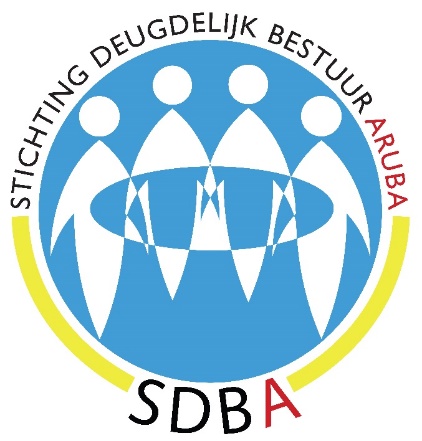 Een snelle realisering van werkelijke transparantie is van groot belang voor het realiseren van deugdelijk bestuur en het herstel van vertrouwen in de rechtsstaat van Aruba. Daarom doet SDBA de Arubaanse regering en het Parlement de volgende aanbevelingen.Algemene aanbevelingIn het algemeen hebben de opeenvolgende regeringen vanaf de Status Aparte hun plicht tot informatieverstrekking verzaakt. De informatievoorziening via departementen is echter nòg problematischer. Ambtenaren verschuilen zich te pas en te onpas achter hun ‘geheimhoudingsplicht’ en komen hun aangifteplicht niet na. Dit maakt het mogelijk dat malversaties, zoals door de Algemene Rekenkamer reeds in de jaren ’90 was vastgesteld, decennialang straffeloos konden plaatsvinden. Het wordt dan ook hoog tijd dat transparantie, de geheimhoudings- en aangifteplicht op zo kort mogelijke termijn nader worden geëxpliciteerd om langer misbruik te voorkomen. Veel taken van de overheid zijn in feite gemonopoliseerd. Burgers hebben daardoor in de praktijk geen keuze in de openbare dienstverlening. Hun enige mogelijkheid/recht is het kiezen van bestuurders. Daarbij speelt transparantie een grote rol. Het moet immers duidelijk zijn hoe bestuurders zich hebben gekweten van hun taken. Het kan en mag nooit zo zijn dat bestuurders hun werkzaamheden voor een groot deel kunnen afschermen tegen diegenen die hen hebben gekozen en hen daarnaast ook de middelen hebben toevertrouwd om het Land te besturen. Bestuurders moeten dus verplicht worden voortdurend volledige transparantie toe te passen in hun werkzaamheden. Dit moet verder versterkt worden door de organen, belast met een waarborgfunctie, een publicatieplicht op te leggen. Een beroep op de Landsverordening Openbaarheid van Bestuur (LOB) door burgers zal daardoor hopelijk minder noodzakelijk zijn. De ambtenaar die een beroep doet op zijn geheimhoudingsplicht moet in gelijke mate voldoen aan zijn meldingsplicht volgens art. 200 van het Wetboek van Strafrecht. Indien de ambtenaar diens aangifteplicht niet nakomt zal er sprake zijn van een strafbaar feit waarvoor hij strafrechtelijk vervolgd kan worden. Het beroep dat de betrokken ambtenaar daarbij doet op zijn verantwoordelijkheidsgevoel moet door de overheid gestimuleerd worden door de instelling van een ‘klokkenluidersregeling’.Additionele aanbevelingen voor de regeringTransparantie moet in brede zin zichtbaar zijn in alle administratieve processen van de overheid. Dit betreft dus ook de aan de overheid gelieerde entiteiten (Overheids-NV-s, stichtingen en sui generis entiteiten). Het gaat er bijvoorbeeld om dat:burgers in alle vergunningstrajecten in staat moeten worden gesteld een ingediend verzoekschrift digitaal te volgen, om zodoende zelf bij te dragen aan de bewaking van een adequate/correcte afhandeling van het verzoek; overheidsdiensten en andere ‘overheidsentiteiten’ (overheidsstichtingen, sui generis organisaties die een eigen financieel beheer voeren) verplicht worden jaarverslagen en jaarrekeningen te maken en die uiterlijk op een vastgestelde datum te publiceren. Indien van toepassing, worden die ook gedeponeerd in de daartoe bestemde registers (b.v. KvK) met uitdrukkelijke toegang voor burgers. Niet voldoen aan deze vereisten levert consequenties op, zodat voor de betrokken organisaties en de bevolking duidelijk is dat men zich te alle tijden aan wetten en regels te houden heeft;rapporten en plannen met betrekking tot openbaar aanbestede projecten altijd zoveel mogelijk openbaar worden gemaakt, zodat zij niet alleen op verzoek verkrijgbaar zijn via de LOB. De LOB blijft wel beschikbaar als instrument voor minder courante gevallen;wetsvoorstellen, inclusief wettelijk vastgelegde adviezen hierover, tijdig openbaar worden gemaakt. Burgers en de pers moeten niet afhankelijk zijn van met name oppositieleden om documenten hierover te kunnen bemachtigen. Aanbeveling voor de politieke partijenDe politieke partijen geven volledige inzage in hun financiële huishouding, inclusief in de geldstromen via de stichtingen van de partij alsmede die van individuele politici om zodoende zoveel mogelijk te voorkomen dat de onderwereld middels regeringen/politici haar geld kan witwassen of andere voordelen kan bewerkstelligen. Op zo kort mogelijke termijn wordt daadwerkelijk de Wet financiering politieke partijen ingevoerd om dit uitgangspunt als basisnorm voor onze democratische rechtsstaat een wettelijke basis te geven.